Évaluation de calcul mental CM2, leçon CAL 6 Parties 1 à 4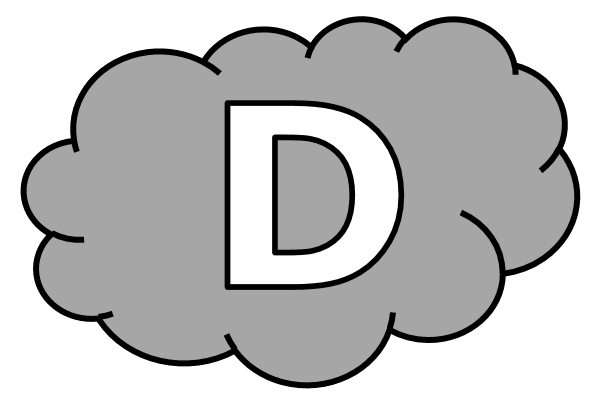 Écris seulement le résultat.CAL 6n°CompétenceScoreÉvaluationÉvaluationÉvaluationÉvaluationSignatureCAL 61Je connais les tables d’addition de 0 à 9./5AARECANACAL 62Je sais calculer le complément à la dizaine supérieure./5AARECANACAL 63Je sais reconnaître les multiples de 2, de 5./5AARECANACAL 64Je connais les tables de multiplication de 0 à 4./5AARECANAa)7 + 8 = .........9 + ......... = 13......... + 3 = 116 + 6 = .........9 + ......... = 16b)963 + ......... = 9701 484 + ......... = 1 4902 561 + ......... = 2 5704 632 + ......... =4 640997 + ......... = 1 000c)482  ..............570  ..............783  ..............825  ..............638  ..............d)4 x 7 = .........3 x 8 = .........2 x 9 = .........4 x 9 = .........3 x 6 = .........